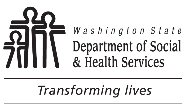 DEVELOPMENTAL DISABILITIES ADMINISTRATION (DDA)Monitoring of Side Effects Scale (MOSES)INSTRUCTIONS:	See other side.  Bold items below are usually observable.  Regular print items are usually client verbalization, staff input, or chart review.SCORING:	See other side for details.	0 = None	2 = Mild	4 = Severe	1 = Minimal	3 = Moderate	NA = Not AssessableDEVELOPMENTAL DISABILITIES ADMINISTRATION (DDA)Monitoring of Side Effects Scale (MOSES)INSTRUCTIONS:	See other side.  Bold items below are usually observable.  Regular print items are usually client verbalization, staff input, or chart review.SCORING:	See other side for details.	0 = None	2 = Mild	4 = Severe	1 = Minimal	3 = Moderate	NA = Not AssessableDEVELOPMENTAL DISABILITIES ADMINISTRATION (DDA)Monitoring of Side Effects Scale (MOSES)INSTRUCTIONS:	See other side.  Bold items below are usually observable.  Regular print items are usually client verbalization, staff input, or chart review.SCORING:	See other side for details.	0 = None	2 = Mild	4 = Severe	1 = Minimal	3 = Moderate	NA = Not AssessableDEVELOPMENTAL DISABILITIES ADMINISTRATION (DDA)Monitoring of Side Effects Scale (MOSES)INSTRUCTIONS:	See other side.  Bold items below are usually observable.  Regular print items are usually client verbalization, staff input, or chart review.SCORING:	See other side for details.	0 = None	2 = Mild	4 = Severe	1 = Minimal	3 = Moderate	NA = Not AssessableNAMENAMEID OR UNITID OR UNITID OR UNITDEVELOPMENTAL DISABILITIES ADMINISTRATION (DDA)Monitoring of Side Effects Scale (MOSES)INSTRUCTIONS:	See other side.  Bold items below are usually observable.  Regular print items are usually client verbalization, staff input, or chart review.SCORING:	See other side for details.	0 = None	2 = Mild	4 = Severe	1 = Minimal	3 = Moderate	NA = Not AssessableDEVELOPMENTAL DISABILITIES ADMINISTRATION (DDA)Monitoring of Side Effects Scale (MOSES)INSTRUCTIONS:	See other side.  Bold items below are usually observable.  Regular print items are usually client verbalization, staff input, or chart review.SCORING:	See other side for details.	0 = None	2 = Mild	4 = Severe	1 = Minimal	3 = Moderate	NA = Not AssessableDEVELOPMENTAL DISABILITIES ADMINISTRATION (DDA)Monitoring of Side Effects Scale (MOSES)INSTRUCTIONS:	See other side.  Bold items below are usually observable.  Regular print items are usually client verbalization, staff input, or chart review.SCORING:	See other side for details.	0 = None	2 = Mild	4 = Severe	1 = Minimal	3 = Moderate	NA = Not AssessableDEVELOPMENTAL DISABILITIES ADMINISTRATION (DDA)Monitoring of Side Effects Scale (MOSES)INSTRUCTIONS:	See other side.  Bold items below are usually observable.  Regular print items are usually client verbalization, staff input, or chart review.SCORING:	See other side for details.	0 = None	2 = Mild	4 = Severe	1 = Minimal	3 = Moderate	NA = Not AssessableEXAMINER’S SIGNATURE	DATEEXAMINER’S SIGNATURE	DATEEXAMINER’S SIGNATURE	DATEEXAMINER’S SIGNATURE	DATEEXAMINER’S SIGNATURE	DATEDEVELOPMENTAL DISABILITIES ADMINISTRATION (DDA)Monitoring of Side Effects Scale (MOSES)INSTRUCTIONS:	See other side.  Bold items below are usually observable.  Regular print items are usually client verbalization, staff input, or chart review.SCORING:	See other side for details.	0 = None	2 = Mild	4 = Severe	1 = Minimal	3 = Moderate	NA = Not AssessableDEVELOPMENTAL DISABILITIES ADMINISTRATION (DDA)Monitoring of Side Effects Scale (MOSES)INSTRUCTIONS:	See other side.  Bold items below are usually observable.  Regular print items are usually client verbalization, staff input, or chart review.SCORING:	See other side for details.	0 = None	2 = Mild	4 = Severe	1 = Minimal	3 = Moderate	NA = Not AssessableDEVELOPMENTAL DISABILITIES ADMINISTRATION (DDA)Monitoring of Side Effects Scale (MOSES)INSTRUCTIONS:	See other side.  Bold items below are usually observable.  Regular print items are usually client verbalization, staff input, or chart review.SCORING:	See other side for details.	0 = None	2 = Mild	4 = Severe	1 = Minimal	3 = Moderate	NA = Not AssessableDEVELOPMENTAL DISABILITIES ADMINISTRATION (DDA)Monitoring of Side Effects Scale (MOSES)INSTRUCTIONS:	See other side.  Bold items below are usually observable.  Regular print items are usually client verbalization, staff input, or chart review.SCORING:	See other side for details.	0 = None	2 = Mild	4 = Severe	1 = Minimal	3 = Moderate	NA = Not AssessableEXAMINER’S NAME AND TITLEEXAMINER’S NAME AND TITLEEXAMINER’S NAME AND TITLEEXAMINER’S NAME AND TITLEEXAMINER’S NAME AND TITLEDEVELOPMENTAL DISABILITIES ADMINISTRATION (DDA)Monitoring of Side Effects Scale (MOSES)INSTRUCTIONS:	See other side.  Bold items below are usually observable.  Regular print items are usually client verbalization, staff input, or chart review.SCORING:	See other side for details.	0 = None	2 = Mild	4 = Severe	1 = Minimal	3 = Moderate	NA = Not AssessableDEVELOPMENTAL DISABILITIES ADMINISTRATION (DDA)Monitoring of Side Effects Scale (MOSES)INSTRUCTIONS:	See other side.  Bold items below are usually observable.  Regular print items are usually client verbalization, staff input, or chart review.SCORING:	See other side for details.	0 = None	2 = Mild	4 = Severe	1 = Minimal	3 = Moderate	NA = Not AssessableDEVELOPMENTAL DISABILITIES ADMINISTRATION (DDA)Monitoring of Side Effects Scale (MOSES)INSTRUCTIONS:	See other side.  Bold items below are usually observable.  Regular print items are usually client verbalization, staff input, or chart review.SCORING:	See other side for details.	0 = None	2 = Mild	4 = Severe	1 = Minimal	3 = Moderate	NA = Not AssessableDEVELOPMENTAL DISABILITIES ADMINISTRATION (DDA)Monitoring of Side Effects Scale (MOSES)INSTRUCTIONS:	See other side.  Bold items below are usually observable.  Regular print items are usually client verbalization, staff input, or chart review.SCORING:	See other side for details.	0 = None	2 = Mild	4 = Severe	1 = Minimal	3 = Moderate	NA = Not AssessableEXAMINATION TYPE:  CHECK ONE  Admission	  Drug initiation	  Baseline	  Six-month  Other:       EXAMINATION TYPE:  CHECK ONE  Admission	  Drug initiation	  Baseline	  Six-month  Other:       EXAMINATION TYPE:  CHECK ONE  Admission	  Drug initiation	  Baseline	  Six-month  Other:       EXAMINATION TYPE:  CHECK ONE  Admission	  Drug initiation	  Baseline	  Six-month  Other:       EXAMINATION TYPE:  CHECK ONE  Admission	  Drug initiation	  Baseline	  Six-month  Other:       Ears/Eyes/Head	0	1	2	3	    4	 NA01.	Blink Rate:  
	Decreased						02.	Eyes:  Rapid Vert/
	Horz						03.	Eyes:  Rolled Up						04.	Face:  No 
	Expression/Masked						05.	Tics/Grimace						06.	blurred/double vision						07.	ear ringing						08.	headache						Musculoskeletal/Neurological	0	1	2	3	    4	 NA31.	Arm swing:
	Decreased					32.	Contortions/
	Neck – Back Arching						 33.	Gait:  Imbalance/	Unsteady						 34.	Gait:  Shuffling						 35.	Limb jerking/
	writhing						 36.	Movement:  Slowed/
	Lack of						 37.	Pill Rolling						 38.	Restlessness/
	Pacing/Can’t sit still						 39.	Rigidity/complaints of
	muscle pain or aches						 40.	Tremor/Shakiness						 41.	complaints of jitteriness /	jumpiness/
	nervousness						 42.	fainting/dizziness/
	Upon Standing						 43.	seizures:  increased						 44.	tingling/numbness						 45.	weakness/fatigue						 Musculoskeletal/Neurological	0	1	2	3	    4	 NA31.	Arm swing:
	Decreased					32.	Contortions/
	Neck – Back Arching						 33.	Gait:  Imbalance/	Unsteady						 34.	Gait:  Shuffling						 35.	Limb jerking/
	writhing						 36.	Movement:  Slowed/
	Lack of						 37.	Pill Rolling						 38.	Restlessness/
	Pacing/Can’t sit still						 39.	Rigidity/complaints of
	muscle pain or aches						 40.	Tremor/Shakiness						 41.	complaints of jitteriness /	jumpiness/
	nervousness						 42.	fainting/dizziness/
	Upon Standing						 43.	seizures:  increased						 44.	tingling/numbness						 45.	weakness/fatigue						 Musculoskeletal/Neurological	0	1	2	3	    4	 NA31.	Arm swing:
	Decreased					32.	Contortions/
	Neck – Back Arching						 33.	Gait:  Imbalance/	Unsteady						 34.	Gait:  Shuffling						 35.	Limb jerking/
	writhing						 36.	Movement:  Slowed/
	Lack of						 37.	Pill Rolling						 38.	Restlessness/
	Pacing/Can’t sit still						 39.	Rigidity/complaints of
	muscle pain or aches						 40.	Tremor/Shakiness						 41.	complaints of jitteriness /	jumpiness/
	nervousness						 42.	fainting/dizziness/
	Upon Standing						 43.	seizures:  increased						 44.	tingling/numbness						 45.	weakness/fatigue						 Musculoskeletal/Neurological	0	1	2	3	    4	 NA31.	Arm swing:
	Decreased					32.	Contortions/
	Neck – Back Arching						 33.	Gait:  Imbalance/	Unsteady						 34.	Gait:  Shuffling						 35.	Limb jerking/
	writhing						 36.	Movement:  Slowed/
	Lack of						 37.	Pill Rolling						 38.	Restlessness/
	Pacing/Can’t sit still						 39.	Rigidity/complaints of
	muscle pain or aches						 40.	Tremor/Shakiness						 41.	complaints of jitteriness /	jumpiness/
	nervousness						 42.	fainting/dizziness/
	Upon Standing						 43.	seizures:  increased						 44.	tingling/numbness						 45.	weakness/fatigue						 While many of the items in the following two areas are often difficult to determine, please be aware they may occur depending on the specific drug profile.  Be certain to inquire about these items from the client if he or she is verbal or from the staff or chart if the client is nonverbal.If seen or reported:  check the box next to the item and assign a score next to the item.Urinary/Genital61.		menstruation:  absent /
		irregular	     	62.		sexual:  activity decreased	     		63.		sexual:  activity increased	     	64.		sexual:  continual erection	     	65.		sexual:  erection inability	     	66.		sexual:  orgasm difficult	     	67.		urinary retention	     	68.		urination:  decreased	     	69.		urination:  difficult/painful	     	70.		urination:  incontinence /
		nocturnal enuresis	     	71.		urination:  increased	     	While many of the items in the following two areas are often difficult to determine, please be aware they may occur depending on the specific drug profile.  Be certain to inquire about these items from the client if he or she is verbal or from the staff or chart if the client is nonverbal.If seen or reported:  check the box next to the item and assign a score next to the item.Urinary/Genital61.		menstruation:  absent /
		irregular	     	62.		sexual:  activity decreased	     		63.		sexual:  activity increased	     	64.		sexual:  continual erection	     	65.		sexual:  erection inability	     	66.		sexual:  orgasm difficult	     	67.		urinary retention	     	68.		urination:  decreased	     	69.		urination:  difficult/painful	     	70.		urination:  incontinence /
		nocturnal enuresis	     	71.		urination:  increased	     	While many of the items in the following two areas are often difficult to determine, please be aware they may occur depending on the specific drug profile.  Be certain to inquire about these items from the client if he or she is verbal or from the staff or chart if the client is nonverbal.If seen or reported:  check the box next to the item and assign a score next to the item.Urinary/Genital61.		menstruation:  absent /
		irregular	     	62.		sexual:  activity decreased	     		63.		sexual:  activity increased	     	64.		sexual:  continual erection	     	65.		sexual:  erection inability	     	66.		sexual:  orgasm difficult	     	67.		urinary retention	     	68.		urination:  decreased	     	69.		urination:  difficult/painful	     	70.		urination:  incontinence /
		nocturnal enuresis	     	71.		urination:  increased	     	While many of the items in the following two areas are often difficult to determine, please be aware they may occur depending on the specific drug profile.  Be certain to inquire about these items from the client if he or she is verbal or from the staff or chart if the client is nonverbal.If seen or reported:  check the box next to the item and assign a score next to the item.Urinary/Genital61.		menstruation:  absent /
		irregular	     	62.		sexual:  activity decreased	     		63.		sexual:  activity increased	     	64.		sexual:  continual erection	     	65.		sexual:  erection inability	     	66.		sexual:  orgasm difficult	     	67.		urinary retention	     	68.		urination:  decreased	     	69.		urination:  difficult/painful	     	70.		urination:  incontinence /
		nocturnal enuresis	     	71.		urination:  increased	     	Mouth	0	1	2	3	    4	 NA09.	Drooling/pooling						10.	Dry Mouth						11.	Gum Growth						12.	Mouth/Tongue
	Movement						13.	Speech:  Slurred/
	Difficult/Slow						Musculoskeletal/Neurological	0	1	2	3	    4	 NA31.	Arm swing:
	Decreased					32.	Contortions/
	Neck – Back Arching						 33.	Gait:  Imbalance/	Unsteady						 34.	Gait:  Shuffling						 35.	Limb jerking/
	writhing						 36.	Movement:  Slowed/
	Lack of						 37.	Pill Rolling						 38.	Restlessness/
	Pacing/Can’t sit still						 39.	Rigidity/complaints of
	muscle pain or aches						 40.	Tremor/Shakiness						 41.	complaints of jitteriness /	jumpiness/
	nervousness						 42.	fainting/dizziness/
	Upon Standing						 43.	seizures:  increased						 44.	tingling/numbness						 45.	weakness/fatigue						 Musculoskeletal/Neurological	0	1	2	3	    4	 NA31.	Arm swing:
	Decreased					32.	Contortions/
	Neck – Back Arching						 33.	Gait:  Imbalance/	Unsteady						 34.	Gait:  Shuffling						 35.	Limb jerking/
	writhing						 36.	Movement:  Slowed/
	Lack of						 37.	Pill Rolling						 38.	Restlessness/
	Pacing/Can’t sit still						 39.	Rigidity/complaints of
	muscle pain or aches						 40.	Tremor/Shakiness						 41.	complaints of jitteriness /	jumpiness/
	nervousness						 42.	fainting/dizziness/
	Upon Standing						 43.	seizures:  increased						 44.	tingling/numbness						 45.	weakness/fatigue						 Musculoskeletal/Neurological	0	1	2	3	    4	 NA31.	Arm swing:
	Decreased					32.	Contortions/
	Neck – Back Arching						 33.	Gait:  Imbalance/	Unsteady						 34.	Gait:  Shuffling						 35.	Limb jerking/
	writhing						 36.	Movement:  Slowed/
	Lack of						 37.	Pill Rolling						 38.	Restlessness/
	Pacing/Can’t sit still						 39.	Rigidity/complaints of
	muscle pain or aches						 40.	Tremor/Shakiness						 41.	complaints of jitteriness /	jumpiness/
	nervousness						 42.	fainting/dizziness/
	Upon Standing						 43.	seizures:  increased						 44.	tingling/numbness						 45.	weakness/fatigue						 Musculoskeletal/Neurological	0	1	2	3	    4	 NA31.	Arm swing:
	Decreased					32.	Contortions/
	Neck – Back Arching						 33.	Gait:  Imbalance/	Unsteady						 34.	Gait:  Shuffling						 35.	Limb jerking/
	writhing						 36.	Movement:  Slowed/
	Lack of						 37.	Pill Rolling						 38.	Restlessness/
	Pacing/Can’t sit still						 39.	Rigidity/complaints of
	muscle pain or aches						 40.	Tremor/Shakiness						 41.	complaints of jitteriness /	jumpiness/
	nervousness						 42.	fainting/dizziness/
	Upon Standing						 43.	seizures:  increased						 44.	tingling/numbness						 45.	weakness/fatigue						 While many of the items in the following two areas are often difficult to determine, please be aware they may occur depending on the specific drug profile.  Be certain to inquire about these items from the client if he or she is verbal or from the staff or chart if the client is nonverbal.If seen or reported:  check the box next to the item and assign a score next to the item.Urinary/Genital61.		menstruation:  absent /
		irregular	     	62.		sexual:  activity decreased	     		63.		sexual:  activity increased	     	64.		sexual:  continual erection	     	65.		sexual:  erection inability	     	66.		sexual:  orgasm difficult	     	67.		urinary retention	     	68.		urination:  decreased	     	69.		urination:  difficult/painful	     	70.		urination:  incontinence /
		nocturnal enuresis	     	71.		urination:  increased	     	While many of the items in the following two areas are often difficult to determine, please be aware they may occur depending on the specific drug profile.  Be certain to inquire about these items from the client if he or she is verbal or from the staff or chart if the client is nonverbal.If seen or reported:  check the box next to the item and assign a score next to the item.Urinary/Genital61.		menstruation:  absent /
		irregular	     	62.		sexual:  activity decreased	     		63.		sexual:  activity increased	     	64.		sexual:  continual erection	     	65.		sexual:  erection inability	     	66.		sexual:  orgasm difficult	     	67.		urinary retention	     	68.		urination:  decreased	     	69.		urination:  difficult/painful	     	70.		urination:  incontinence /
		nocturnal enuresis	     	71.		urination:  increased	     	While many of the items in the following two areas are often difficult to determine, please be aware they may occur depending on the specific drug profile.  Be certain to inquire about these items from the client if he or she is verbal or from the staff or chart if the client is nonverbal.If seen or reported:  check the box next to the item and assign a score next to the item.Urinary/Genital61.		menstruation:  absent /
		irregular	     	62.		sexual:  activity decreased	     		63.		sexual:  activity increased	     	64.		sexual:  continual erection	     	65.		sexual:  erection inability	     	66.		sexual:  orgasm difficult	     	67.		urinary retention	     	68.		urination:  decreased	     	69.		urination:  difficult/painful	     	70.		urination:  incontinence /
		nocturnal enuresis	     	71.		urination:  increased	     	While many of the items in the following two areas are often difficult to determine, please be aware they may occur depending on the specific drug profile.  Be certain to inquire about these items from the client if he or she is verbal or from the staff or chart if the client is nonverbal.If seen or reported:  check the box next to the item and assign a score next to the item.Urinary/Genital61.		menstruation:  absent /
		irregular	     	62.		sexual:  activity decreased	     		63.		sexual:  activity increased	     	64.		sexual:  continual erection	     	65.		sexual:  erection inability	     	66.		sexual:  orgasm difficult	     	67.		urinary retention	     	68.		urination:  decreased	     	69.		urination:  difficult/painful	     	70.		urination:  incontinence /
		nocturnal enuresis	     	71.		urination:  increased	     	Nose/Throat/Chest	0	1	2	3	    4	 NA14.	Breast:  Discharge						15.	Breast:  Swelling						16.	Labored Breathing						17.	Nasal Congestion/
	Running Nose						18.	Sore Throat/
	Redness						19.	Swallowing:  
	Difficulty						Musculoskeletal/Neurological	0	1	2	3	    4	 NA31.	Arm swing:
	Decreased					32.	Contortions/
	Neck – Back Arching						 33.	Gait:  Imbalance/	Unsteady						 34.	Gait:  Shuffling						 35.	Limb jerking/
	writhing						 36.	Movement:  Slowed/
	Lack of						 37.	Pill Rolling						 38.	Restlessness/
	Pacing/Can’t sit still						 39.	Rigidity/complaints of
	muscle pain or aches						 40.	Tremor/Shakiness						 41.	complaints of jitteriness /	jumpiness/
	nervousness						 42.	fainting/dizziness/
	Upon Standing						 43.	seizures:  increased						 44.	tingling/numbness						 45.	weakness/fatigue						 Musculoskeletal/Neurological	0	1	2	3	    4	 NA31.	Arm swing:
	Decreased					32.	Contortions/
	Neck – Back Arching						 33.	Gait:  Imbalance/	Unsteady						 34.	Gait:  Shuffling						 35.	Limb jerking/
	writhing						 36.	Movement:  Slowed/
	Lack of						 37.	Pill Rolling						 38.	Restlessness/
	Pacing/Can’t sit still						 39.	Rigidity/complaints of
	muscle pain or aches						 40.	Tremor/Shakiness						 41.	complaints of jitteriness /	jumpiness/
	nervousness						 42.	fainting/dizziness/
	Upon Standing						 43.	seizures:  increased						 44.	tingling/numbness						 45.	weakness/fatigue						 Musculoskeletal/Neurological	0	1	2	3	    4	 NA31.	Arm swing:
	Decreased					32.	Contortions/
	Neck – Back Arching						 33.	Gait:  Imbalance/	Unsteady						 34.	Gait:  Shuffling						 35.	Limb jerking/
	writhing						 36.	Movement:  Slowed/
	Lack of						 37.	Pill Rolling						 38.	Restlessness/
	Pacing/Can’t sit still						 39.	Rigidity/complaints of
	muscle pain or aches						 40.	Tremor/Shakiness						 41.	complaints of jitteriness /	jumpiness/
	nervousness						 42.	fainting/dizziness/
	Upon Standing						 43.	seizures:  increased						 44.	tingling/numbness						 45.	weakness/fatigue						 Musculoskeletal/Neurological	0	1	2	3	    4	 NA31.	Arm swing:
	Decreased					32.	Contortions/
	Neck – Back Arching						 33.	Gait:  Imbalance/	Unsteady						 34.	Gait:  Shuffling						 35.	Limb jerking/
	writhing						 36.	Movement:  Slowed/
	Lack of						 37.	Pill Rolling						 38.	Restlessness/
	Pacing/Can’t sit still						 39.	Rigidity/complaints of
	muscle pain or aches						 40.	Tremor/Shakiness						 41.	complaints of jitteriness /	jumpiness/
	nervousness						 42.	fainting/dizziness/
	Upon Standing						 43.	seizures:  increased						 44.	tingling/numbness						 45.	weakness/fatigue						 While many of the items in the following two areas are often difficult to determine, please be aware they may occur depending on the specific drug profile.  Be certain to inquire about these items from the client if he or she is verbal or from the staff or chart if the client is nonverbal.If seen or reported:  check the box next to the item and assign a score next to the item.Urinary/Genital61.		menstruation:  absent /
		irregular	     	62.		sexual:  activity decreased	     		63.		sexual:  activity increased	     	64.		sexual:  continual erection	     	65.		sexual:  erection inability	     	66.		sexual:  orgasm difficult	     	67.		urinary retention	     	68.		urination:  decreased	     	69.		urination:  difficult/painful	     	70.		urination:  incontinence /
		nocturnal enuresis	     	71.		urination:  increased	     	While many of the items in the following two areas are often difficult to determine, please be aware they may occur depending on the specific drug profile.  Be certain to inquire about these items from the client if he or she is verbal or from the staff or chart if the client is nonverbal.If seen or reported:  check the box next to the item and assign a score next to the item.Urinary/Genital61.		menstruation:  absent /
		irregular	     	62.		sexual:  activity decreased	     		63.		sexual:  activity increased	     	64.		sexual:  continual erection	     	65.		sexual:  erection inability	     	66.		sexual:  orgasm difficult	     	67.		urinary retention	     	68.		urination:  decreased	     	69.		urination:  difficult/painful	     	70.		urination:  incontinence /
		nocturnal enuresis	     	71.		urination:  increased	     	While many of the items in the following two areas are often difficult to determine, please be aware they may occur depending on the specific drug profile.  Be certain to inquire about these items from the client if he or she is verbal or from the staff or chart if the client is nonverbal.If seen or reported:  check the box next to the item and assign a score next to the item.Urinary/Genital61.		menstruation:  absent /
		irregular	     	62.		sexual:  activity decreased	     		63.		sexual:  activity increased	     	64.		sexual:  continual erection	     	65.		sexual:  erection inability	     	66.		sexual:  orgasm difficult	     	67.		urinary retention	     	68.		urination:  decreased	     	69.		urination:  difficult/painful	     	70.		urination:  incontinence /
		nocturnal enuresis	     	71.		urination:  increased	     	While many of the items in the following two areas are often difficult to determine, please be aware they may occur depending on the specific drug profile.  Be certain to inquire about these items from the client if he or she is verbal or from the staff or chart if the client is nonverbal.If seen or reported:  check the box next to the item and assign a score next to the item.Urinary/Genital61.		menstruation:  absent /
		irregular	     	62.		sexual:  activity decreased	     		63.		sexual:  activity increased	     	64.		sexual:  continual erection	     	65.		sexual:  erection inability	     	66.		sexual:  orgasm difficult	     	67.		urinary retention	     	68.		urination:  decreased	     	69.		urination:  difficult/painful	     	70.		urination:  incontinence /
		nocturnal enuresis	     	71.		urination:  increased	     	Nose/Throat/Chest	0	1	2	3	    4	 NA14.	Breast:  Discharge						15.	Breast:  Swelling						16.	Labored Breathing						17.	Nasal Congestion/
	Running Nose						18.	Sore Throat/
	Redness						19.	Swallowing:  
	Difficulty						Skin	0	1	2	3	    4	 NA46.	Acne						 47.	Bruising:  Easy/	Pronounced						 48.	Color:  Blue/
	Coldness						 49.	Color:  Flushing/
	WarmTo Touch						 50.	Color:  Pale/Pallor						 51.	Color:  Red/Sunburn/	Photosensitivity						 52.	Color:  Yellow						 53.	Dry/Itchy						 54.	Edema						 55.	Hair:  Abnormal 
	Growth						 56.	Hair Loss						 57.	Rash/Hives						 58.	Sweating:  
	Decreased						 59.	Sweating:  Increased						 60.	chills						 Skin	0	1	2	3	    4	 NA46.	Acne						 47.	Bruising:  Easy/	Pronounced						 48.	Color:  Blue/
	Coldness						 49.	Color:  Flushing/
	WarmTo Touch						 50.	Color:  Pale/Pallor						 51.	Color:  Red/Sunburn/	Photosensitivity						 52.	Color:  Yellow						 53.	Dry/Itchy						 54.	Edema						 55.	Hair:  Abnormal 
	Growth						 56.	Hair Loss						 57.	Rash/Hives						 58.	Sweating:  
	Decreased						 59.	Sweating:  Increased						 60.	chills						 Skin	0	1	2	3	    4	 NA46.	Acne						 47.	Bruising:  Easy/	Pronounced						 48.	Color:  Blue/
	Coldness						 49.	Color:  Flushing/
	WarmTo Touch						 50.	Color:  Pale/Pallor						 51.	Color:  Red/Sunburn/	Photosensitivity						 52.	Color:  Yellow						 53.	Dry/Itchy						 54.	Edema						 55.	Hair:  Abnormal 
	Growth						 56.	Hair Loss						 57.	Rash/Hives						 58.	Sweating:  
	Decreased						 59.	Sweating:  Increased						 60.	chills						 Skin	0	1	2	3	    4	 NA46.	Acne						 47.	Bruising:  Easy/	Pronounced						 48.	Color:  Blue/
	Coldness						 49.	Color:  Flushing/
	WarmTo Touch						 50.	Color:  Pale/Pallor						 51.	Color:  Red/Sunburn/	Photosensitivity						 52.	Color:  Yellow						 53.	Dry/Itchy						 54.	Edema						 55.	Hair:  Abnormal 
	Growth						 56.	Hair Loss						 57.	Rash/Hives						 58.	Sweating:  
	Decreased						 59.	Sweating:  Increased						 60.	chills						 Psychological	    0	1	2	3	    4	 NA72.	Agitation						73.	Confusion						74.	Crying /	feelings of sadness						75.	Drowsiness/Lethargy/	Sedation						76.	Irritability						77.	Withdrawn						78. 	attention/concentration
	difficulty	     	79. 	morning “hangover” 	     	80. 	nightmares /vivid dreams	     	81. 	perceptual:  hallucinations /	delusions	     	82. 	sleep:  excessive	     	83. 	sleep:  insomnia	     	Psychological	    0	1	2	3	    4	 NA72.	Agitation						73.	Confusion						74.	Crying /	feelings of sadness						75.	Drowsiness/Lethargy/	Sedation						76.	Irritability						77.	Withdrawn						78. 	attention/concentration
	difficulty	     	79. 	morning “hangover” 	     	80. 	nightmares /vivid dreams	     	81. 	perceptual:  hallucinations /	delusions	     	82. 	sleep:  excessive	     	83. 	sleep:  insomnia	     	Psychological	    0	1	2	3	    4	 NA72.	Agitation						73.	Confusion						74.	Crying /	feelings of sadness						75.	Drowsiness/Lethargy/	Sedation						76.	Irritability						77.	Withdrawn						78. 	attention/concentration
	difficulty	     	79. 	morning “hangover” 	     	80. 	nightmares /vivid dreams	     	81. 	perceptual:  hallucinations /	delusions	     	82. 	sleep:  excessive	     	83. 	sleep:  insomnia	     	Psychological	    0	1	2	3	    4	 NA72.	Agitation						73.	Confusion						74.	Crying /	feelings of sadness						75.	Drowsiness/Lethargy/	Sedation						76.	Irritability						77.	Withdrawn						78. 	attention/concentration
	difficulty	     	79. 	morning “hangover” 	     	80. 	nightmares /vivid dreams	     	81. 	perceptual:  hallucinations /	delusions	     	82. 	sleep:  excessive	     	83. 	sleep:  insomnia	     	Gastrointestinal	0	1	2	3	    4	 NA20.	abdominal pain						21.	appetite:  decreased						22.	appetite:  increased						23.	constipation						24.	diarrhea						25.	flatulence						26.	nausea/Vomiting						27.	taste abnormality:
	metallic, etc.						28.	thirst:  increased						29.	weight:  decreased						30.	weight:  increased						Skin	0	1	2	3	    4	 NA46.	Acne						 47.	Bruising:  Easy/	Pronounced						 48.	Color:  Blue/
	Coldness						 49.	Color:  Flushing/
	WarmTo Touch						 50.	Color:  Pale/Pallor						 51.	Color:  Red/Sunburn/	Photosensitivity						 52.	Color:  Yellow						 53.	Dry/Itchy						 54.	Edema						 55.	Hair:  Abnormal 
	Growth						 56.	Hair Loss						 57.	Rash/Hives						 58.	Sweating:  
	Decreased						 59.	Sweating:  Increased						 60.	chills						 Skin	0	1	2	3	    4	 NA46.	Acne						 47.	Bruising:  Easy/	Pronounced						 48.	Color:  Blue/
	Coldness						 49.	Color:  Flushing/
	WarmTo Touch						 50.	Color:  Pale/Pallor						 51.	Color:  Red/Sunburn/	Photosensitivity						 52.	Color:  Yellow						 53.	Dry/Itchy						 54.	Edema						 55.	Hair:  Abnormal 
	Growth						 56.	Hair Loss						 57.	Rash/Hives						 58.	Sweating:  
	Decreased						 59.	Sweating:  Increased						 60.	chills						 Skin	0	1	2	3	    4	 NA46.	Acne						 47.	Bruising:  Easy/	Pronounced						 48.	Color:  Blue/
	Coldness						 49.	Color:  Flushing/
	WarmTo Touch						 50.	Color:  Pale/Pallor						 51.	Color:  Red/Sunburn/	Photosensitivity						 52.	Color:  Yellow						 53.	Dry/Itchy						 54.	Edema						 55.	Hair:  Abnormal 
	Growth						 56.	Hair Loss						 57.	Rash/Hives						 58.	Sweating:  
	Decreased						 59.	Sweating:  Increased						 60.	chills						 Skin	0	1	2	3	    4	 NA46.	Acne						 47.	Bruising:  Easy/	Pronounced						 48.	Color:  Blue/
	Coldness						 49.	Color:  Flushing/
	WarmTo Touch						 50.	Color:  Pale/Pallor						 51.	Color:  Red/Sunburn/	Photosensitivity						 52.	Color:  Yellow						 53.	Dry/Itchy						 54.	Edema						 55.	Hair:  Abnormal 
	Growth						 56.	Hair Loss						 57.	Rash/Hives						 58.	Sweating:  
	Decreased						 59.	Sweating:  Increased						 60.	chills						 Psychological	    0	1	2	3	    4	 NA72.	Agitation						73.	Confusion						74.	Crying /	feelings of sadness						75.	Drowsiness/Lethargy/	Sedation						76.	Irritability						77.	Withdrawn						78. 	attention/concentration
	difficulty	     	79. 	morning “hangover” 	     	80. 	nightmares /vivid dreams	     	81. 	perceptual:  hallucinations /	delusions	     	82. 	sleep:  excessive	     	83. 	sleep:  insomnia	     	Psychological	    0	1	2	3	    4	 NA72.	Agitation						73.	Confusion						74.	Crying /	feelings of sadness						75.	Drowsiness/Lethargy/	Sedation						76.	Irritability						77.	Withdrawn						78. 	attention/concentration
	difficulty	     	79. 	morning “hangover” 	     	80. 	nightmares /vivid dreams	     	81. 	perceptual:  hallucinations /	delusions	     	82. 	sleep:  excessive	     	83. 	sleep:  insomnia	     	Psychological	    0	1	2	3	    4	 NA72.	Agitation						73.	Confusion						74.	Crying /	feelings of sadness						75.	Drowsiness/Lethargy/	Sedation						76.	Irritability						77.	Withdrawn						78. 	attention/concentration
	difficulty	     	79. 	morning “hangover” 	     	80. 	nightmares /vivid dreams	     	81. 	perceptual:  hallucinations /	delusions	     	82. 	sleep:  excessive	     	83. 	sleep:  insomnia	     	Psychological	    0	1	2	3	    4	 NA72.	Agitation						73.	Confusion						74.	Crying /	feelings of sadness						75.	Drowsiness/Lethargy/	Sedation						76.	Irritability						77.	Withdrawn						78. 	attention/concentration
	difficulty	     	79. 	morning “hangover” 	     	80. 	nightmares /vivid dreams	     	81. 	perceptual:  hallucinations /	delusions	     	82. 	sleep:  excessive	     	83. 	sleep:  insomnia	     	OTHER (USE OTHER SIDE IF NEEDED)OTHER (USE OTHER SIDE IF NEEDED)OTHER (USE OTHER SIDE IF NEEDED)OTHER (USE OTHER SIDE IF NEEDED)OTHER (USE OTHER SIDE IF NEEDED)MEASURES (MAY USE MOST RECENT MONTHLY CHECK)MEASURES (MAY USE MOST RECENT MONTHLY CHECK)MEASURES (MAY USE MOST RECENT MONTHLY CHECK)MEASURES (MAY USE MOST RECENT MONTHLY CHECK)OTHER (USE OTHER SIDE IF NEEDED)OTHER (USE OTHER SIDE IF NEEDED)OTHER (USE OTHER SIDE IF NEEDED)OTHER (USE OTHER SIDE IF NEEDED)OTHER (USE OTHER SIDE IF NEEDED)BLOOD PRESSUREBLOOD PRESSUREPULSEPULSEOTHER (USE OTHER SIDE IF NEEDED)OTHER (USE OTHER SIDE IF NEEDED)OTHER (USE OTHER SIDE IF NEEDED)OTHER (USE OTHER SIDE IF NEEDED)OTHER (USE OTHER SIDE IF NEEDED)TEMPERATURETEMPERATUREWEIGHTWEIGHTCurrent psychoactive drug regimen.  Also list other relevant drugs such as those prescribed to treat side effects.  It is not necessary to list the entire drug regimen.Current psychoactive drug regimen.  Also list other relevant drugs such as those prescribed to treat side effects.  It is not necessary to list the entire drug regimen.Current psychoactive drug regimen.  Also list other relevant drugs such as those prescribed to treat side effects.  It is not necessary to list the entire drug regimen.Current psychoactive drug regimen.  Also list other relevant drugs such as those prescribed to treat side effects.  It is not necessary to list the entire drug regimen.Current psychoactive drug regimen.  Also list other relevant drugs such as those prescribed to treat side effects.  It is not necessary to list the entire drug regimen.Current psychoactive drug regimen.  Also list other relevant drugs such as those prescribed to treat side effects.  It is not necessary to list the entire drug regimen.Current psychoactive drug regimen.  Also list other relevant drugs such as those prescribed to treat side effects.  It is not necessary to list the entire drug regimen.Current psychoactive drug regimen.  Also list other relevant drugs such as those prescribed to treat side effects.  It is not necessary to list the entire drug regimen.Current psychoactive drug regimen.  Also list other relevant drugs such as those prescribed to treat side effects.  It is not necessary to list the entire drug regimen.DRUGDRUGMG/DAYDRUGDRUGDRUGDRUGDRUGMG/DAYEXAMINER COMMENTS (CROSS – REFERENCE CHART LOCATION IF MORE SPACE IS NEEDED):EXAMINER COMMENTS (CROSS – REFERENCE CHART LOCATION IF MORE SPACE IS NEEDED):EXAMINER COMMENTS (CROSS – REFERENCE CHART LOCATION IF MORE SPACE IS NEEDED):PRESCRIBER REVIEWCONCLUSION (CHECK ONE OR MORE)  No action necessary	  Drug discontinuation  Contra-indicated medication	  Drug hold  Dose reduction	  Lab or other tests/data  Drug change	  Other (specify below)COMMENTS (CROSS – REFERENCE CHART LOCATION IF MORE SPACE IS NEEDED):PRESCRIBER REVIEWCONCLUSION (CHECK ONE OR MORE)  No action necessary	  Drug discontinuation  Contra-indicated medication	  Drug hold  Dose reduction	  Lab or other tests/data  Drug change	  Other (specify below)COMMENTS (CROSS – REFERENCE CHART LOCATION IF MORE SPACE IS NEEDED):PRESCRIBER REVIEWCONCLUSION (CHECK ONE OR MORE)  No action necessary	  Drug discontinuation  Contra-indicated medication	  Drug hold  Dose reduction	  Lab or other tests/data  Drug change	  Other (specify below)COMMENTS (CROSS – REFERENCE CHART LOCATION IF MORE SPACE IS NEEDED):PRESCRIBER REVIEWCONCLUSION (CHECK ONE OR MORE)  No action necessary	  Drug discontinuation  Contra-indicated medication	  Drug hold  Dose reduction	  Lab or other tests/data  Drug change	  Other (specify below)COMMENTS (CROSS – REFERENCE CHART LOCATION IF MORE SPACE IS NEEDED):PRESCRIBER REVIEWCONCLUSION (CHECK ONE OR MORE)  No action necessary	  Drug discontinuation  Contra-indicated medication	  Drug hold  Dose reduction	  Lab or other tests/data  Drug change	  Other (specify below)COMMENTS (CROSS – REFERENCE CHART LOCATION IF MORE SPACE IS NEEDED):PRESCRIBER REVIEWCONCLUSION (CHECK ONE OR MORE)  No action necessary	  Drug discontinuation  Contra-indicated medication	  Drug hold  Dose reduction	  Lab or other tests/data  Drug change	  Other (specify below)COMMENTS (CROSS – REFERENCE CHART LOCATION IF MORE SPACE IS NEEDED):EXAMINER COMMENTS (CROSS – REFERENCE CHART LOCATION IF MORE SPACE IS NEEDED):EXAMINER COMMENTS (CROSS – REFERENCE CHART LOCATION IF MORE SPACE IS NEEDED):EXAMINER COMMENTS (CROSS – REFERENCE CHART LOCATION IF MORE SPACE IS NEEDED):PRESCRIBER’S SIGNATURE	DATEPRESCRIBER’S SIGNATURE	DATEPRESCRIBER’S SIGNATURE	DATEPRESCRIBER’S SIGNATURE	DATEPRESCRIBER’S SIGNATURE	DATEPRESCRIBER’S SIGNATURE	DATEINSTRUCTIONS:1.	Explain the purpose of the examination.  Observe and examine the client for five - 15 minutes in a quiet area.2.	Perform procedures to ascertain items.  For example, flex arm for rigidity, open mouth to check throat and saliva, observe arm swing while walking, etc.  If the client is verbal, inquire as to problems.  For example, for blurred vision ask, "Are you able to see and read all right?"  If not, "Describe this to me."  Ask at least one open-ended question such as, "Have you noticed any problems?"  Talk to staff and review available data for items unable to be observed during the examination such as eating or sleeping, especially for non-verbal individuals.3.	If a sign or symptom is present, it is scored.  This does not mean the clinical manifestation (CM) is a side effect.  If a reason for the CM exists, explain in Examiner Comments (or cross-reference prior explanation).  For example, severe tremor is scored, but is part of Parkinson's disease.4.	If you are not the prescriber, provide the assessment to the prescriber for review and signature.  If an issue of concern is present, immediately contact the prescriber and document.5.	The prescriber reviews the assessment, determines any further action, and signs form.6.	File in client chart according to facility procedure.  Review at next scheduled team meeting and document status.INSTRUCTIONS:1.	Explain the purpose of the examination.  Observe and examine the client for five - 15 minutes in a quiet area.2.	Perform procedures to ascertain items.  For example, flex arm for rigidity, open mouth to check throat and saliva, observe arm swing while walking, etc.  If the client is verbal, inquire as to problems.  For example, for blurred vision ask, "Are you able to see and read all right?"  If not, "Describe this to me."  Ask at least one open-ended question such as, "Have you noticed any problems?"  Talk to staff and review available data for items unable to be observed during the examination such as eating or sleeping, especially for non-verbal individuals.3.	If a sign or symptom is present, it is scored.  This does not mean the clinical manifestation (CM) is a side effect.  If a reason for the CM exists, explain in Examiner Comments (or cross-reference prior explanation).  For example, severe tremor is scored, but is part of Parkinson's disease.4.	If you are not the prescriber, provide the assessment to the prescriber for review and signature.  If an issue of concern is present, immediately contact the prescriber and document.5.	The prescriber reviews the assessment, determines any further action, and signs form.6.	File in client chart according to facility procedure.  Review at next scheduled team meeting and document status.INSTRUCTIONS:1.	Explain the purpose of the examination.  Observe and examine the client for five - 15 minutes in a quiet area.2.	Perform procedures to ascertain items.  For example, flex arm for rigidity, open mouth to check throat and saliva, observe arm swing while walking, etc.  If the client is verbal, inquire as to problems.  For example, for blurred vision ask, "Are you able to see and read all right?"  If not, "Describe this to me."  Ask at least one open-ended question such as, "Have you noticed any problems?"  Talk to staff and review available data for items unable to be observed during the examination such as eating or sleeping, especially for non-verbal individuals.3.	If a sign or symptom is present, it is scored.  This does not mean the clinical manifestation (CM) is a side effect.  If a reason for the CM exists, explain in Examiner Comments (or cross-reference prior explanation).  For example, severe tremor is scored, but is part of Parkinson's disease.4.	If you are not the prescriber, provide the assessment to the prescriber for review and signature.  If an issue of concern is present, immediately contact the prescriber and document.5.	The prescriber reviews the assessment, determines any further action, and signs form.6.	File in client chart according to facility procedure.  Review at next scheduled team meeting and document status.SCORING:0	=	NOT PRESENT:  Not observed or, if seen, within the range of normal. 1	=	MINIMAL:  Difficult to detect or easy to detect but occurs only once or twice in a short non-intense manner ("a little bit").  Questionable if the item is in the upper range of normal.  The client does not notice or comment on the item2	=	MILD:  Infrequent and easy to detect ("sometimes") or an annoyance to the client.  While the item does not hinder the client's normal pretreatment functioning level and does not produce extreme discomfort, the item may progress to future severity or problems if ignored.3	=	MODERATE:  Frequent and easy to detect ("a lot") or producing some degree of impairment to functioning.  Although not hazardous to health, the item is uncomfortable or embarrassing to the client.4	=	SEVERE:  Almost continuous, intense, and easy to detect ("all the time") or significant impairment of functioning or incapacitation.  The item produces a definite hazard to health or well-being.NA	=	NOT ASSESSED:  An assessment for an item is not able to be made.SCORING:0	=	NOT PRESENT:  Not observed or, if seen, within the range of normal. 1	=	MINIMAL:  Difficult to detect or easy to detect but occurs only once or twice in a short non-intense manner ("a little bit").  Questionable if the item is in the upper range of normal.  The client does not notice or comment on the item2	=	MILD:  Infrequent and easy to detect ("sometimes") or an annoyance to the client.  While the item does not hinder the client's normal pretreatment functioning level and does not produce extreme discomfort, the item may progress to future severity or problems if ignored.3	=	MODERATE:  Frequent and easy to detect ("a lot") or producing some degree of impairment to functioning.  Although not hazardous to health, the item is uncomfortable or embarrassing to the client.4	=	SEVERE:  Almost continuous, intense, and easy to detect ("all the time") or significant impairment of functioning or incapacitation.  The item produces a definite hazard to health or well-being.NA	=	NOT ASSESSED:  An assessment for an item is not able to be made.SCORING:0	=	NOT PRESENT:  Not observed or, if seen, within the range of normal. 1	=	MINIMAL:  Difficult to detect or easy to detect but occurs only once or twice in a short non-intense manner ("a little bit").  Questionable if the item is in the upper range of normal.  The client does not notice or comment on the item2	=	MILD:  Infrequent and easy to detect ("sometimes") or an annoyance to the client.  While the item does not hinder the client's normal pretreatment functioning level and does not produce extreme discomfort, the item may progress to future severity or problems if ignored.3	=	MODERATE:  Frequent and easy to detect ("a lot") or producing some degree of impairment to functioning.  Although not hazardous to health, the item is uncomfortable or embarrassing to the client.4	=	SEVERE:  Almost continuous, intense, and easy to detect ("all the time") or significant impairment of functioning or incapacitation.  The item produces a definite hazard to health or well-being.NA	=	NOT ASSESSED:  An assessment for an item is not able to be made.SCORING:0	=	NOT PRESENT:  Not observed or, if seen, within the range of normal. 1	=	MINIMAL:  Difficult to detect or easy to detect but occurs only once or twice in a short non-intense manner ("a little bit").  Questionable if the item is in the upper range of normal.  The client does not notice or comment on the item2	=	MILD:  Infrequent and easy to detect ("sometimes") or an annoyance to the client.  While the item does not hinder the client's normal pretreatment functioning level and does not produce extreme discomfort, the item may progress to future severity or problems if ignored.3	=	MODERATE:  Frequent and easy to detect ("a lot") or producing some degree of impairment to functioning.  Although not hazardous to health, the item is uncomfortable or embarrassing to the client.4	=	SEVERE:  Almost continuous, intense, and easy to detect ("all the time") or significant impairment of functioning or incapacitation.  The item produces a definite hazard to health or well-being.NA	=	NOT ASSESSED:  An assessment for an item is not able to be made.SCORING:0	=	NOT PRESENT:  Not observed or, if seen, within the range of normal. 1	=	MINIMAL:  Difficult to detect or easy to detect but occurs only once or twice in a short non-intense manner ("a little bit").  Questionable if the item is in the upper range of normal.  The client does not notice or comment on the item2	=	MILD:  Infrequent and easy to detect ("sometimes") or an annoyance to the client.  While the item does not hinder the client's normal pretreatment functioning level and does not produce extreme discomfort, the item may progress to future severity or problems if ignored.3	=	MODERATE:  Frequent and easy to detect ("a lot") or producing some degree of impairment to functioning.  Although not hazardous to health, the item is uncomfortable or embarrassing to the client.4	=	SEVERE:  Almost continuous, intense, and easy to detect ("all the time") or significant impairment of functioning or incapacitation.  The item produces a definite hazard to health or well-being.NA	=	NOT ASSESSED:  An assessment for an item is not able to be made.SCORING:0	=	NOT PRESENT:  Not observed or, if seen, within the range of normal. 1	=	MINIMAL:  Difficult to detect or easy to detect but occurs only once or twice in a short non-intense manner ("a little bit").  Questionable if the item is in the upper range of normal.  The client does not notice or comment on the item2	=	MILD:  Infrequent and easy to detect ("sometimes") or an annoyance to the client.  While the item does not hinder the client's normal pretreatment functioning level and does not produce extreme discomfort, the item may progress to future severity or problems if ignored.3	=	MODERATE:  Frequent and easy to detect ("a lot") or producing some degree of impairment to functioning.  Although not hazardous to health, the item is uncomfortable or embarrassing to the client.4	=	SEVERE:  Almost continuous, intense, and easy to detect ("all the time") or significant impairment of functioning or incapacitation.  The item produces a definite hazard to health or well-being.NA	=	NOT ASSESSED:  An assessment for an item is not able to be made.MOSES does not list all possible clinical manifestations of adverse drug reactions and is not a substitute for other health care assessments and actions.MOSES does not list all possible clinical manifestations of adverse drug reactions and is not a substitute for other health care assessments and actions.MOSES does not list all possible clinical manifestations of adverse drug reactions and is not a substitute for other health care assessments and actions.MOSES does not list all possible clinical manifestations of adverse drug reactions and is not a substitute for other health care assessments and actions.MOSES does not list all possible clinical manifestations of adverse drug reactions and is not a substitute for other health care assessments and actions.MOSES does not list all possible clinical manifestations of adverse drug reactions and is not a substitute for other health care assessments and actions.MOSES does not list all possible clinical manifestations of adverse drug reactions and is not a substitute for other health care assessments and actions.MOSES does not list all possible clinical manifestations of adverse drug reactions and is not a substitute for other health care assessments and actions.MOSES does not list all possible clinical manifestations of adverse drug reactions and is not a substitute for other health care assessments and actions.